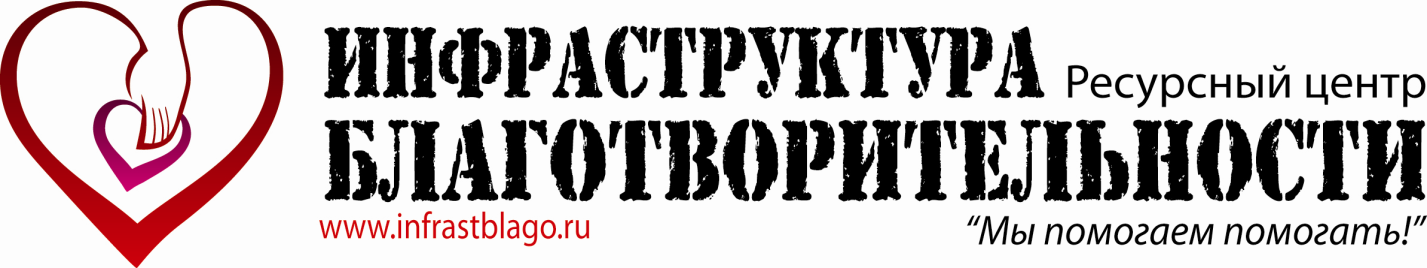 Всероссийский экологический интернет-проект «Красная книга руками детей!» (млекопитающие)Здравствуйте!В рамках Проекта «Красная книга руками детей!» учащиеся/воспитанники любой образовательной организации смогут нарисовать 66 видов краснокнижных млекопитающих и представить их для публикации на специальном портале - интернет-версии Красной книги (первое полугодие 2017 г.), а также побороться за право опубликовать свои рисунки в её печатном варианте (второе полугодие 2017 г.).Напоминаем, что 5 января 2016 г. вышел Указ Президента РФ № 7 «О проведении в Российской Федерации Года экологии». А в целях выполнения данного Указа 2 июня 2016 г. вышло Распоряжение Правительства РФ № 1082-р,  в котором и запланировано «Создание интернет-сайта «Красная книга Российской Федерации»» (пункт № 216). Авторами рисунков могут стать дети и подростки в возрасте от 5 до 17 лет.Принимаются только индивидуальные работы (автором работы может быть только один человек). Автор может представить только по одной работе каждого вида животного, таким образом один ребёнок может представить не более 66 рисунков. Формат рисунков А4.Сроки реализации Проекта:- До 25 января - прием заявок на Коллективные и Индивидуальные льготные абонементы на участие в Проекте.- До 5 февраля - поток № 1 приема работ для публикации.- До 5 марта - поток № 2 приема работ для публикации.- До 5 апреля - поток № 3 приема работ для публикации.- До 15 мая - дополнительный поток приема работ для публикации тех видов животных, по которым поступило менее 500 рисунков. Точный список  будет опубликован до 20 апреля.Каждый участник проекта получает электронный «Сертификат об участии во Всероссийском проекте». Также Сертификат является подтверждением публикации работы в средствах массовой информации.Наставник-педагог также награждается Сертификатом (при участии не менее 10 подопечных).Список млекопитающих:Организационный взнос:1) Основной:2) Льготные абонементы:Общий порядок участия:1) Заказ льготного Абонемента:Представителю образовательной организации необходимо заполнить соответствующую заявку и оплатить оргвзнос.По заполнению заявки: Заявка направляется в файле word (.doc). Шрифт 12, Arial, выравнивание текста по ширине. В наименовании файла указывается  электронный адрес, с которого направляется.Обратите внимание, что после оплаты необходимо указать точные данные о внесении оргвзноса в пункте «Номер и дата документа, подтверждающего  проведение платежа, сумма оплаты».Заявка на льготный Абонемент направляется на blago-konkurs@mail.ru  до 25 января!  В теме письма необходимо указать «Заявка на льготный Абонемент в Проекте «Красная книга руками детей!»».Вопросы по участию нужно направлять на blago-konkurs@mail.ru. 2) Подача заявок и работ на публикацию:Представителю образовательной организации необходимо заполнить заявку, оплатить оргвзнос и отсканировать рисунок (или несколько).Все организации-участники должны направить свои заявки, подтверждение оплаты оргвзноса  и рисунки в сроки выбранного потока (до 5 февраля, до 5 марта, до 5 апреля или до 15 мая).По заполнению заявки: Заявка на всех участников направляется в файле word (.doc). Шрифт 12, Arial, выравнивание текста по ширине. В наименовании файла указывается  электронный адрес, с которого направляется заявка и работы и номер потока. На каждый поток заполняется отдельная заявка.В заявке указываются только контактные данные учреждения, общее количество заявляемых работ/участников и ФИО педагогов-кураторов, на которых нужно будет оформить Сертификаты. Напоминаем, что педагог получает Сертификат, если он подготовил к участию не менее 10 человек; а само учреждение награждается если от её представителей поступило не менее 30 работ.При отправке в теме письма необходимо указать «Заявка и работы на участие в Проекте «Красная книга руками детей!»».Рисунки принимаются в отсканированном виде в формате JPEG (.jpg), в наименовании файла обязательно указывается полное ФИО участника,  возраст и номер вида млекопитающего (согласно вышеуказанной таблицы). Например, «Иванов Иван Иванович 7 лет - 1».Обратите внимание, что после оплаты необходимо указать точные данные о внесении оргвзноса в пункте «Номер и дата документа, подтверждающего  проведение платежа, сумма оплаты». Оргвзнос оплачивается за каждую подаваемую на рассмотрение работу (разрешается общим чеком). Также обратите внимание на категории участников, претендующих на льготу. Заявки и работы направляются на konkurs-blago@mail.ru, а вопросы по участию на blago-konkurs@mail.ru. Заявки и работы обязательно направляются с одного электронного адреса! Форма заявки:Заявка для заказа льготного Абонемента для участия в Проекте «Красная книга руками детей!» (направляется на blago-konkurs@mail.ru)В электронном письме к данному файлу обязательно прикрепляется отсканированный документ (в формате JPEG (.jpg)), подтверждающий оплату оргвзноса (или изображение-скриншот при оплате онлайн). Можно внести оргвзнос обычным платежом (разрешается общим чеков за нескольких участников) или на основании Счета, Договора и Акта. Заявка для участия в Проекте «Красная книга руками детей!» (направляется на konkurs-blago@mail.ru)В электронном письме к данному файлу обязательно прикрепляется отсканированный документ (в формате JPEG (.jpg)), подтверждающий оплату оргвзноса (или изображение-скриншот при оплате онлайн). Можно внести оргвзнос обычным платежом (разрешается общим чеков за нескольких участников) или на основании Счета, Договора и Акта. В случае наличия льготного Абонемента указывается  его тип и точная сумма, которая зачисляется в данном потоке. Например, индивидуальный Абонемент и сумма 2200 руб.. Это значит, что данный участник в соответствующем потоке оплатил 22 работы.Порядок оплаты организационного взноса:Оргвзнос оплачивается за каждую подаваемую для публикации работу (за нескольких участников можно оплатить общим платежом (чеком)).Три способа оплаты:1) На реквизиты организации - денежные средства можно внести через отделение ПАО «Сбербанка России» или другого банка РФ, или списанием со счета юридического лица или с помощью системы для физических лиц «СбербанкОнлайн».Получатель ИП Володин Сергей АлександровичРасч. счет 408 028 109 380 400 065 41 в Сбербанке России ПАО, г. МоскваБИК 044 525 225Кор. счет 301 018 104 000 000 002 25 в Операционном управлении Главного управления Центрального банка Российской Федерации по Центральному федеральному округу г. Москва (ОПЕРУ Москва)ИНН 246 212 875 327ОГРН 311 246 817 900 169Наименование платежа Оргвзнос (КПП у организации нет)Внимание! В отдельных регионах РФ оплата через систему для физических лиц «СбербанкОнлайн» может не проходить. 2) На карту ПАО «Сбербанка России» - денежные средства можно внести через отделение ПАО «Сбербанка России» (банкомат) или с помощью системы для физических лиц «СбербанкОнлайн».4276 3801 3496 7889 (Visa)Наименование платежа Оргвзнос 3) По номеру телефона - перевод на номер телефона, оплата принимается в любом платежном терминале.89264059226  (сервис предоставляет ПАО «Мегафон»)Если необходимо оформление Договора, Счета и Акта следует заранее направить на blago-konkurs@mail.ru  полные реквизиты организации вместе с заполненной формой заявки на организацию. Документы оформляются на сумму свыше 1000 рублей.Полученные средства пойдут на расходы, связанные с организацией Проекта. Со всех поступлений оплачивается налог (упрощенная система налогообложения, без НДС).Контактная информация:Информационное агентство «Ресурсный центр «Инфраструктура Благотворительности»»(г. Москва, www.infrastblago.ru) это независимая организация, ставящая первоочередным в своей работе реализацию общественно-значимой миссии - продвижение ценностей благотворительности, меценатства и добровольчества.Осуществляет деятельность с  2011 года:- Свидетельство о государственной регистрации 24 № 006250101 (ОГРН 311246817900169).- Свидетельство СМИ Информационное агентство № ФС 77 - 64738.- Свидетельство на товарный знак (знак обслуживания) «Инфраструктура Благотворительности» № 563578 (осуществление деятельности по классу МКТУ 41 - осуществление услуг с культурно-просветительской целью).
Контактный почтовый адрес: 125009, г. Москва, ул. Тверская, д.7,  а/я 98.Контактный телефон: 8(915)4190072. Звонки принимаются с 10.00. до 16.00. (время московское).Контактное лицо: Володин Сергей Александрович.Электронный адрес для консультаций, подачи заявок и работ: blago-konkurs@mail.ru.Отдельные положения:- Участником Проекта может стать любая образовательная организация (как государственная, так и частная), так и любой ее представитель. За участие всех лиц, не достигших 18 летнего возраста отвечают родители или другие законные представители (например, педагоги).- Отправка заявок и работ означает согласие организаций и их представителей на обработку персональных данных, а также согласие со всеми условиями данного Положения.- Подтверждением получения Оргкомитетом заявок и рисунков является письмо-автоответчик с электронного адреса получателя.- Рисунки должны не нарушать права и достоинства граждан, и не противоречить Законодательству РФ и условиям настоящего Положения. - Все поля в заявке должны быть заполнены в полном объеме! В случае некорректного заполнения заявки она не будут принята к рассмотрению! - Заявка и работы должны быть отправлены с одного электронного адреса, желательно в одном письме! - На участие в Конкурсе принимаются работы исключительные, имущественные права на которые не переданы третьему лицу. - На рисунках должны отсутствовать повреждения, рамки, подписи автора.- Формат рисунков А4.- Не принимаются работы религиозной тематики.- Если пакет документов имеет большой электронный вес, то он должен быть направлен в заархивированном документе WinRAR (.zip), а не находиться на каком-либо сервере для скачивания.- Работы индивидуально не рецензируются.- Следите за правильностью написания наименования файлов и писем. Это необходимо для правильной и оперативной обработки пакета документов. Спасибо за понимание!- Оргкомитет может изменять и дополнять (в одностороннем порядке) правила и порядок реализации Проекта, а также процедуру награждения, с обязательной публикацией этих изменений на сайте Информационного агентства  www.infrastblago.ru.- Представленные материалы могут быть использованы в информационных и иных целях без выплаты какого-либо вознаграждения, также Информационное агенство имеет право после проведения Проекта осуществлять различные информационные рассылки на электронные адреса, указанные участниками.- Оргкомитет не несет ответственности за ненадлежащую работу почтовых, курьерских и провайдерских служб, сетей и средств связи.- Оргкомитет не несет ответственности за использование информации об участниках третьими лицами.- За достоверность указанных сведений отвечают участник или его законные представители. В случае обнаружения факта недостоверной информации или подложного авторства, рисунок подлежит удалению с сайта, оргвзнос в этом случае не возвращается.Поток № 1(прием работ до 5 февраля)Поток № 2(прием работ до 5 марта)Поток № 3(прием работ до 5 апреля)Алтайский горный баран (аргали) (Ovis ammon)Амурский горал (Nemorhaedus caudatus)Амурский степной хорь (Mustela eversmanni amurensis)Амурский тигр (Panthera tigris)Атлантический белобокий дельфин (Lagenorhynchus acutus)Безоаровый козёл (Capra aegagrus)Беломордый дельфин (Lagenorhynchus albirostris)Белый медведь (Ursus maritimus)Большой подковонос (Rhinolophus ferrumequinum)Высоколобый бутылконос (Hyperoodon ampullatus)Гигантская бурозубка (Sorex mirabilis)Гигантская вечерница (Nyctalus lasiopterus)Горбач (Megaptera novaeangliae)Гренландский (полярный) кит (Balaena mysticetus)Дальневосточный леопард (Panthera pardus)Даурский ёж (Mesechinus dauuricus)Дзерен (Procapra gutturosa)Жёлтая пеструшка (Eolagurus luteus)Забайкальский солонгой (Mustela altaica raddei)Зубр (Bison bonasus)Кавказская выдра (Lutra lutra)Кавказская европейская норка (Mustela lutreola turovi)Кавказская лесная кошка (Felis silvestris caucasica)Калан (Enhydra lutris)Камышовая кошка (Felis chaus)Клюворыл (Ziphius cavirostris)Кольчатая нерпа (Phoca hispida)Командорский ремнезуб (Ремнезуб Стейнгера) (Mesoplodon stejnegeri)Красный волк (Cuon alpinus)Кулан (Equus hemionus)Лошадь Пржевальского (Equus przewalskii)Малая косатка (Pseudorca crassidens)Малый подковонос (Rhinolophus hipposideros)Манул (Felis manul)Маньчжурский цокор (Myospalax psilurus)Медновский песец (Alopex lagopus)Морж (Odobenus rosmarus)Морская свинья (Phocoena phocoena)Нарвал (Единорог) (Monodon monoceros)Обыкновенный длиннокрыл (Miniopterus schreibersi)Обыкновенный тюлень (Phoca vitulina)Остроухая ночница (Myotis blythi)Перевязка (Vormela peregusna)Переднеазиатский леопард (Panthera pardus saxicolor)Подковонос Мегели (Rhinolophus mehelyi)Прибайкальский черношапочный сурок (Marmota camtschatica)Речной бобр (Castor fiber)Русская выхухоль (Desmana moschata)Сахалинская кабарга (Moschus moschiferus sachalinensis)Северный олень (Rangifer tarandus)Северный синий кит (Balaenoptera musculus)Северный финвал (Сельдяной кит) (Balaenoptera physalus)Сейвал (Ивасёвый кит) (Balaenoptera borealis)Серый дельфин (Grampus griseus)Серый кит (Eschrichtius gibbosus)Серый тюлень (Halichoerus grypus)Сивуч (Северный морской лев) (Eumetopias jubatus)Слепыш гигантский (Spalax giganteus)Снежный баран (Ovis nivicola)Снежный барс (Uncia uncia)Тарбаган (монгольский сурок) (Marmota sibirica)Трехцветная ночница (Myotis emarginatus)Уссурийский пятнистый олень (Cervus nippon hortulorum)Черноморская афалина (Tursiops truncatus)Японская могера (Mogera wogura)Японский кит (Eubalaena japonica)Для организаций, которые ранее принимали участие в проектах и конкурсах ИА РЦ «Инфраструктура Благотворительности»; для организаций, воспитывающих детей с особенностями в развитии и детей, оставшихся без попечения родителей.180 руб. за публикацию одной работыДля остальных200 руб. за публикацию одной работыИндивидуальныйКоллективный6600 руб. за участие 66 работ(из расчета 100 руб. за одну работу)9900 руб. за участие 66 работ(из расчета 150 руб. за одну работу)Все 66 работ (по одному виду млекопитающего) может направить только один автор.Работы направляются разными авторами. Один автор может направить не более трех работ (по одной в каждом потоке).Полное наименование организацииСокращенное наименование организацииРегион (наименование)Контактные данные организации (почтовый адрес (с указанием индекса), телефон (с указанием кода), электронный адрес (обязательно))ФИО руководителя организацииФИО контактного лица Тип Абонемента (индивидуальный или коллективный) и количество Если необходимы оба, указать количество по каждому типуОткуда Вы узнали о данном Проекте? (или кто Вам порекомендовал принять участие?)Номер и дата документа, подтверждающего  проведение платежа (оплату оргвзноса), сумма оплаты№ потокаПолное наименование организацииСокращенное наименование организацииРегион (наименование)Контактные данные организации (почтовый адрес (с указанием индекса), телефон (с указанием кода), электронный адрес (обязательно))ФИО руководителя организацииФИО контактного лица ФИО куратораУказывается ФИО того наставника, на которого приходится не менее 10 участников (например, если участников 20, то указывается 2 педагога и так далее)Общее количество участников (детей) и их ФИО Откуда Вы узнали о данном Проекте? (или кто Вам порекомендовал принять участие?)Номер и дата документа, подтверждающего  проведение платежа (оплату оргвзноса), сумма оплаты